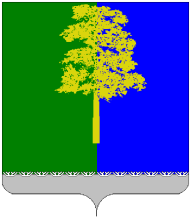 ХАНТЫ-МАНСИЙСКИЙ АВТОНОМНЫЙ ОКРУГ – ЮГРАДУМА КОНДИНСКОГО РАЙОНАРЕШЕНИЕО внесении изменений в решение Думы Кондинского района от                                     02 ноября 2018 года № 459 «О принятии осуществления  части полномочий по решению вопросов местного значения» В целях приведения в соответствии с частью 3 статьи 14 Федерального закона Российской Федерации  от 06 октября 2003 года  № 131-ФЗ «Об общих принципах организации местного самоуправления в Российской Федерации», Дума Кондинского района решила:Внести в решение Думы Кондинского района от 02 ноября 2018 года  № 459 «О принятии осуществления части полномочий по решению вопросов местного значения» следующие изменения:В приложении 5 к решению Думы Кондинского района пункт 4  признать утратившим силу.В приложении 6 к решению Думы Кондинского района пункт 4  признать утратившим силу.В приложении 7 к решению Думы Кондинского района пункт 4  признать утратившим силу.В приложении 8 к решению Думы Кондинского района пункт 4  признать утратившим силу.В приложении 9 к решению Думы Кондинского района пункт 4  признать утратившим силу.Администрации Кондинского района заключить дополнительные соглашения  о передаче осуществления части полномочий органов местного самоуправления сельских поселений Половинка, Болчары, Шугур, Мулымья, Леуши органам местного самоуправления муниципального образования Кондинский район.Обнародовать настоящее решение в соответствии с решением Думы Кондинского района от 27 февраля 2017 года № 215 «Об утверждении Порядка опубликования (обнародования) муниципальных правовых актов и другой информации органов местного самоуправления муниципального образования Кондинский район» и разместить на официальном сайте органов местного самоуправления Кондинского района. Настоящее решение вступает в силу после его обнародования и распространяет свое действие на правоотношения возникшие с 01 января 2021 года.  Контроль за выполнением настоящего решения возложить на председателя Думы Кондинского района Р.В. Бринстера и главу Кондинского района А.В. Дубовика в соответствии с их компетенцией.Председатель Думы Кондинского района			                     Р.В. Бринстер                                Глава Кондинского района	                                                              А.В. Дубовикпгт. Междуреченский15 января 2021 года№ 741